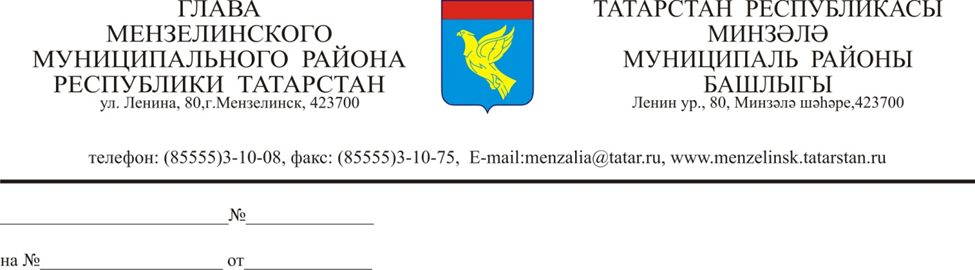                                                                             Начальнику УправленияПрезидента Республики Татарстан по работе с обращениями гражданР.Р. Килькеевой	Уважаемая Роза Рифкатовна!	Направляем Вам статистические сведения о работе с обращениями граждан, поступившими в Совет и Исполнительный комитет Мензелинского муниципального района в 2019 году в сравнении с аналогичным периодом 2018 года.Глава района                                                                                      А.Ф. СалаховПриложениеСТАТИСТИЧЕСКИЕ ДАННЫЕо работе с обращениями граждан в Мензелинском муниципальном районеНаименование районов и городовПоступило всего обращений(письменные и устные**обращения)Поступило всего обращений(письменные и устные**обращения)Поступило электронных обращений(Интернет-приемная, электронная почта)***Поступило электронных обращений(Интернет-приемная, электронная почта)***В т.ч. доложено руководству****В т.ч. доложено руководству****Взято на контрольВзято на контрольРешено положительноРешено положительноПроверено с выездом на местоПроверено с выездом на местоПринято граждан на личном приемеПринято граждан на личном приемеВ т.ч. руководством****В т.ч. руководством****Наименование районов и городов2019201820192018201920182019201820192018201920182019201820192018Мензелинский56262198673665033665033083017297224328144210